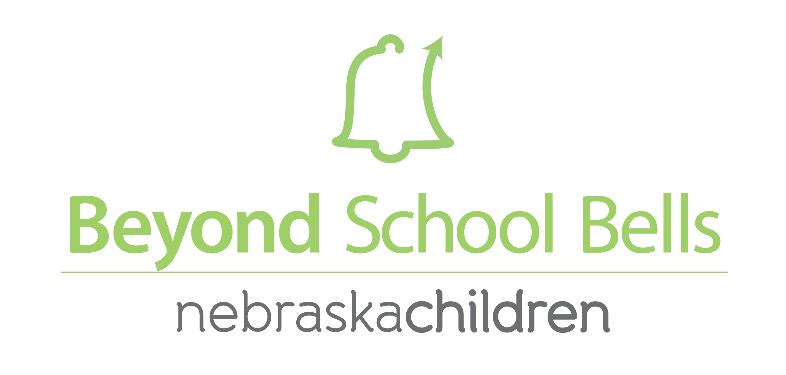 2020 Incubator Grant Application: Existing Program PART I – PROGRAM NEED Briefly describe your school and the community you serve. Do you currently have a summer program?  YES__   NO__Briefly explain the need for funding to support your current afterschool and summer (if applicable) program.  Indicate how funding will help to enhance and expand the deliverance and improvement of quality afterschool/summer programming.     Please check all applicable boxes below if applicable to your school/program:Please indicate below the stakeholders in your school/community that currently express support of your program: PART II – PROGRAM DESCRIPTION Provide a general overview of the types programming your program currently offers in the afterschool and (if applicable) summer program: What changes/additions are needed for the afterschool and summer program?  Indicate new types of programming, staffing issues, areas of need, etc.: AFTERSCHOOL PROGRAMMING Indicate the days/hours your program operates by entering the times below.  If awarded this grant (future), indicate if you plan to increase/change your dosage.SUMMER PROGRAMMING Indicate the days/hours your program operates by entering the times below.  If awarded this grant (future), indicate if you plan to increase/change your dosage. How many students are currently served and will be additionally served with this grant?  PART III – COLLABORATIVE RESOURCES Describe the program’s current local partnerships and type of funding sources that are utilized to support your program: Name(s) of Local Partner(s) providing matching financial contribution/s for this grant.  Please also include amount/s of contribution, this includes in-kind contributions.  description of Partner(s) and what role they will play in supporting your programming.  *Please attach two letters of commitment from (1) local partner/s identified above and (2) a School District administrator.   PART IV – BUDGET Enclose an annotated budget proposal (Attachment C) that briefly outlines (1) the proposed programming expenses and (2) how local resources (both cash and/or in-kind) from your local partner/s will be used to leverage grant funds for the programming described in the grant application.Title  School  Identified by NDE as Needs Improvement Previously had an afterschool program Another afterschool program is offered within 15 miles of our school Previously had a summer program Low Parent InvolvementSuperintendent  Community Members School Board Members Local Business/esSchool Administrator/s City Government (mayor, city council)TeachersPolice ParentsLocal Extension/4-H MondayTuesdayWednesdayThursdayFridayCURRENTLYFUTURE MondayTuesdayWednesdayThursdayFridayCURRENTLYNumber of weeks:FUTURE Number of weeks:AfterschoolAfterschoolSummerSummerCurrentFuture goal— additional students that will be servedCurrentFuture goal—  additional students that will be servedNumber of students served: Grades served: 